Recall Cases Summary – Europe (Last Update Date: 31 May 2023)DateNotifying CountryProductCategoriesHazardImage2-May-2023RomaniaCream SoapBodycare / CosmeticsChemical Hazard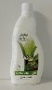 2-May-2023RomaniaCosmetic SetBodycare / CosmeticsChemical Hazard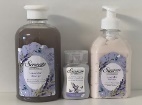 2-May-2023SwedenFish Shaped Pet ToyToys and Childcare ProductsChemical Hazard, Environmental Hazard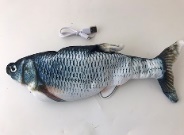 2-May-2023RomaniaShower CreamBodycare / CosmeticsChemical Hazard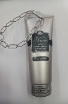 2-May-2023RomaniaShower GelBodycare / CosmeticsChemical Hazard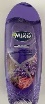 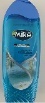 3-May-2023MaltaBaby StrollerToys and Childcare ProductsChoking Hazard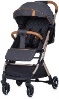 3-May-2023SwedenRain BootsFootwearChemical Hazard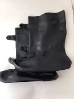 3-May-2023RomaniaBabies' DressFabric / Textile / Garment / Home TextileChoking Hazard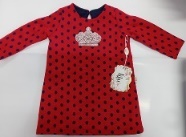 3-May-2023RomaniaEau De ToiletteBodycare / CosmeticsChemical Hazard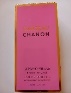 3-May-2023RomaniaEau De ToiletteBodycare / CosmeticsChemical Hazard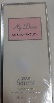 3-May-2023RomaniaEau De ToiletteBodycare / CosmeticsChemical Hazard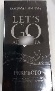 3-May-2023SwedenHover FootballSporting Goods / EquipmentEnvironmental Hazard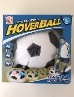 3-May-2023SwedenElectric ScooterSporting Goods / EquipmentEnvironmental Hazard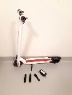 3-May-2023SwedenElectric ScooterSporting Goods / EquipmentEnvironmental Hazard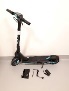 3-May-2023SwedenElectric ScooterSporting Goods / EquipmentEnvironmental Hazard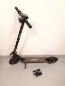 4-May-2023FranceElectric Barbecue GrillElectrical AppliancesElectric Shock Hazard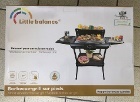 4-May-2023ItalySoft ToyToys and Childcare ProductsChoking Hazard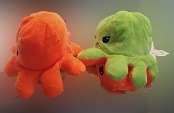 4-May-2023GermanyBalaclavaFabric / Textile / Garment / Home TextileChemical Hazard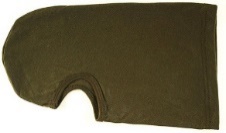 4-May-2023GermanyEarring SetJewelryChemical Hazard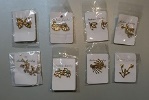 4-May-2023GermanyNecklaceJewelryChemical Hazard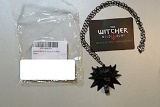 4-May-2023CyprusPlastic DollToys and Childcare ProductsChemical Hazard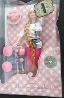 4-May-2023CyprusPlastic DollToys and Childcare ProductsChemical Hazard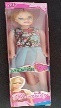 4-May-2023CyprusPlastic DollToys and Childcare ProductsChemical Hazard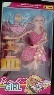 4-May-2023CzechiaLighting ChainElectrical AppliancesElectric Shock Hazard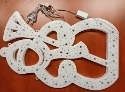 4-May-2023FinlandVolleyballSporting Goods / EquipmentChemical Hazard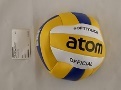 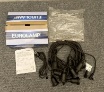 4-May-2023CzechiaLighting ChainElectrical AppliancesElectric Shock Hazard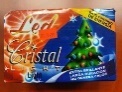 4-May-2023CzechiaLighting ChainElectrical AppliancesElectric Shock Hazard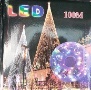 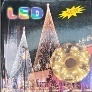 4-May-2023FinlandLighting ChainElectrical AppliancesElectric Shock Hazard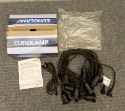 4-May-2023SwedenRingJewelryChemical Hazard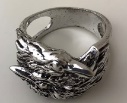 4-May-2023AustriaCosmetics KitBodycare / CosmeticsChemical Hazard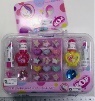 4-May-2023LithuaniaUSB ChargerElectrical AppliancesElectric Shock Hazard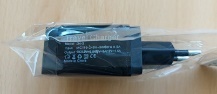 4-May-2023LithuaniaUSB ChargerElectrical AppliancesElectric Shock Hazard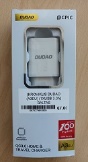 4-May-2023SwedenElectrical Heated Lunch BoxElectrical Appliances  Chemical Hazard, Environmental Hazard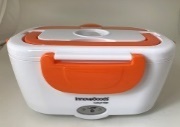 4-May-2023SwedenElectric FanHome Electrical Appliances  Environmental Hazard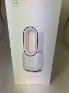 4-May-2023SwedenBlack Camping LightElectrical Appliances  Chemical Hazard, Environmental Hazard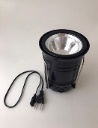 4-May-2023LithuaniaLighting ChainElectrical Appliances  Electric Shock Hazard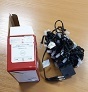 4-May-2023SwedenElectrical Mosquito KillerHome Electrical Appliances  Chemical Hazard, Environmental Hazard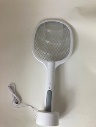 4-May-2023MaltaPushchairToys and Childcare ProductsInjury Hazard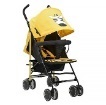 4-May-2023CzechiaLighting ChainElectrical AppliancesElectric Shock Hazard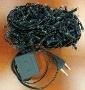 4-May-2023CzechiaLighting ChainElectrical AppliancesElectric Shock Hazard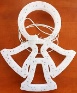 4-May-2023MaltaPushchairToys and Childcare ProductsInjury Hazard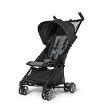 4-May-2023SwedenLight StringElectrical AppliancesChemical Hazard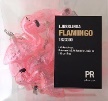 4-May-2023The NetherlandsSensory SwingToys and Childcare ProductsStrangulation Hazard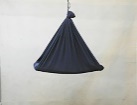 4-May-2023The NetherlandsSensory SwingToys and Childcare ProductsStrangulation Hazard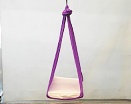 4-May-2023The NetherlandsSensory SwingToys and Childcare ProductsStrangulation Hazard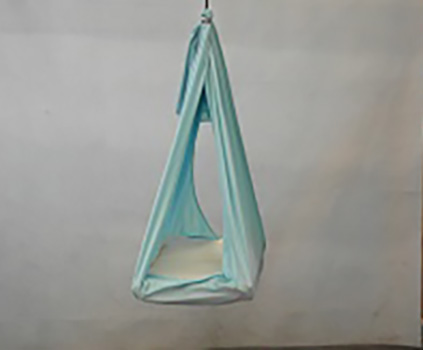 4-May-2023The NetherlandsSensory SwingToys and Childcare ProductsStrangulation Hazard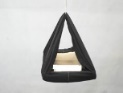 4-May-2023CzechiaTattoo InkChemicalsChemical Hazard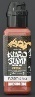 4-May-2023SwedenInflatable BallSporting Goods / EquipmentChemical Hazard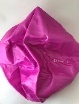 4-May-2023SwedenGymnastics BallSporting Goods / EquipmentChemical Hazard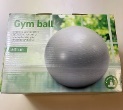 4-May-2023SwedenStraightening CombHome Electrical Appliances  Chemical Hazard, Environmental Hazard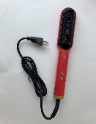 4-May-2023SwedenPilates BallSporting Goods / EquipmentChemical Hazard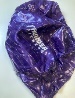 4-May-2023MaltaPushchairToys and Childcare ProductsInjury Hazard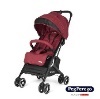 4-May-2023GermanyFan HeaterHome Electrical AppliancesElectric Shock Hazard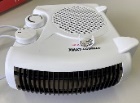 4-May-2023FranceToy CushionToys and Childcare ProductsChemical Hazard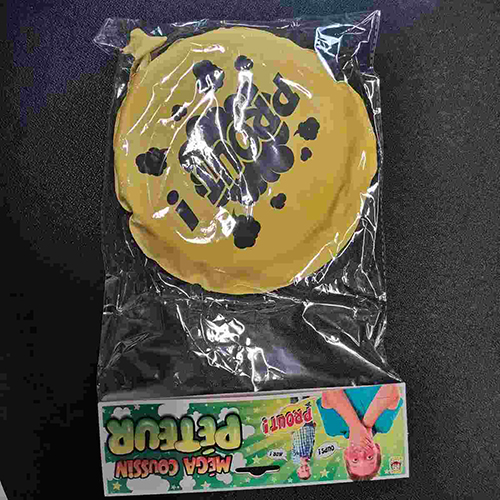 4-May-2023PolandLighting ChainElectrical AppliancesElectric Shock Hazard, Fire Hazard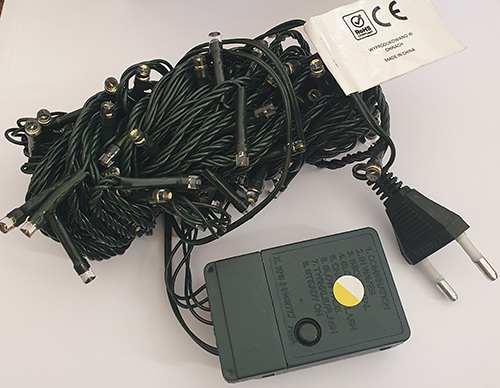 4-May-2023RomaniaHair Styling ProductBodycare / CosmeticsChemical Hazard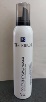 4-May-2023PolandLighting ChainElectrical AppliancesElectric Shock Hazard, Fire Hazard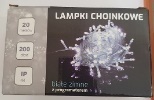 4-May-2023PolandLighting ChainElectrical AppliancesElectric Shock Hazard, Fire Hazard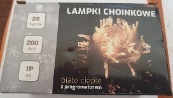 4-May-2023PolandLighting ChainElectrical AppliancesElectric Shock Hazard, Fire Hazard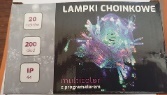 4-May-2023SwedenElectric Scooter  Sporting Goods / EquipmentEnvironmental Hazard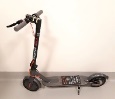 4-May-2023FinlandToy Bow and Arrow SetToys and Childcare ProductsChemical Hazard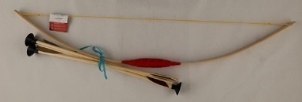 4-May-2023LithuaniaUSB ChargerElectrical AppliancesElectric Shock Hazard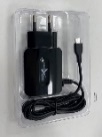 4-May-2023SwedenSoap Bubble ToyToys and Childcare ProductsChemical Hazard, Environmental Hazard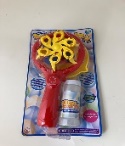 4-May-2023SwedenToy ExcavatorToys and Childcare ProductsEnvironmental Hazard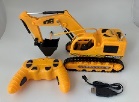 4-May-2023HungaryCosmetic BagFabric / Textile / Garment / Home TextileChemical Hazard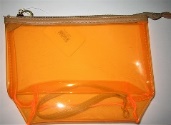 4-May-2023HungaryPlastic DollToys and Childcare ProductsChemical Hazard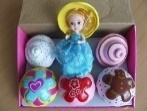 4-May-2023SwedenElectric ScooterSporting Goods / EquipmentEnvironmental Hazard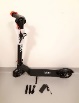 4-May-2023SwedenPortable Vacuum CleanerHome Electrical AppliancesChemical Hazard, Environmental Hazard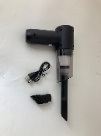 4-May-2023SwedenRadio Controlled CarToys and Childcare ProductsChemical Hazard, Environmental Hazard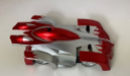 4-May-2023SwedenNecklaceJewelryChemical Hazard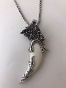 4-May-2023BelgiumFishing GameToys and Childcare ProductsChoking Hazard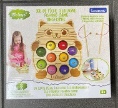 4-May-2023SwedenRingJewelryChemical Hazard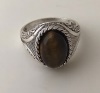 4-May-2023SwedenSolar Powered FigurineToys and Childcare ProductsEnvironmental Hazard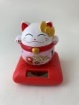 4-May-2023FranceLeather SlippersFootwearChemical Hazard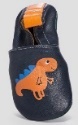 4-May-2023FinlandUSB ChargerElectrical AppliancesElectric Shock Hazard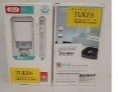 4-May-2023SwedenJewelry KitJewelryChemical Hazard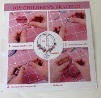 4-May-2023PolandSoft ToyToys and Childcare ProductsChoking Hazard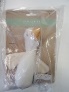 5-May-2023DenmarkFireworkOutdoor Living ItemsBurn Hazard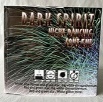 5-May-2023DenmarkFireworkOutdoor Living ItemsBurn Hazard, Damage to Sight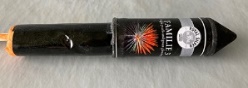 5-May-2023DenmarkFireworkOutdoor Living ItemsFire Hazard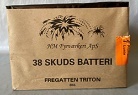 8-May-2023ItalyEau De ParfumBodycare / CosmeticsChemical Hazard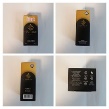 8-May-2023ItalyEau De ParfumBodycare / CosmeticsChemical Hazard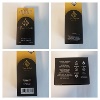 8-May-2023ItalyDeodorant SprayBodycare / CosmeticsChemical Hazard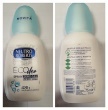 8-May-2023SwedenElectric ScooterSporting Goods / EquipmentChemical Hazard, Environmental Hazard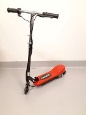 8-May-2023RomaniaEau De ToiletteBodycare / CosmeticsChemical Hazard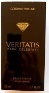 8-May-2023RomaniaEau De ToiletteBodycare / CosmeticsChemical Hazard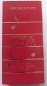 8-May-2023SwedenStickerToys and Childcare ProductsChemical Hazard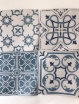 8-May-2023RomaniaEau De ToiletteBodycare / CosmeticsChemical Hazard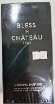 8-May-2023RomaniaEau De ToiletteBodycare / CosmeticsChemical Hazard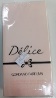 8-May-2023FranceSoft ToyToys and Childcare ProductsChoking Hazard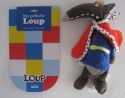 8-May-2023RomaniaEau De ToiletteBodycare / CosmeticsChemical Hazard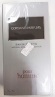 8-May-2023RomaniaPerfumeBodycare / CosmeticsChemical Hazard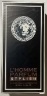 8-May-2023SwedenNecklaceJewelryChemical Hazard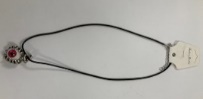 8-May-2023SwedenWristbandJewelryChemical Hazard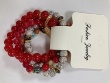 10-May-2023ItalyShower CreamBodycare / CosmeticsChemical Hazard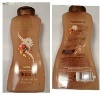 10-May-2023GermanyLaser PointerElectrical AppliancesDamage to Sight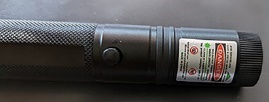 10-May-2023FinlandHammerTools and HardwareChemical Hazard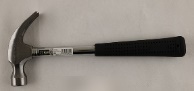 11-May-2023DenmarkFireworkOutdoor Living ItemsBurn Hazard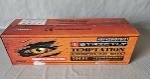 11-May-2023DenmarkFireworkOutdoor Living ItemsBurn Hazard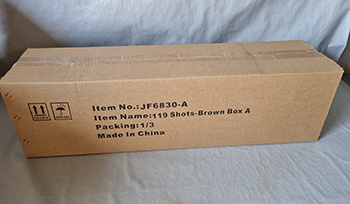 11-May-2023DenmarkFireworkOutdoor Living ItemsBurn Hazard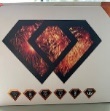 11-May-2023DenmarkFireworkOutdoor Living ItemsBurn Hazard, Damage to Hearing, Damage to Sight, Injury Hazard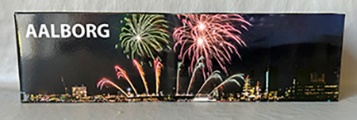 11-May-2023DenmarkFireworkOutdoor Living ItemsBurn Hazard, Damage to Sight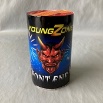 11-May-2023DenmarkFireworkOutdoor Living ItemsBurn Hazard, Damage to Sight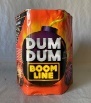 11-May-2023ItalyPerfumeBodycare / CosmeticsChemical Hazard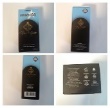 11-May-2023AustriaHeatable Ski-Boot-BagFabric / Textile / Garment / Home TextileBurn Hazard, Fire Hazard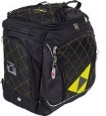 11-May-2023RomaniaExtension LeadElectrical AppliancesElectric Shock Hazard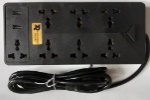 11-May-2023SlovakiaBicycle HelmetProtective EquipmentInjury Hazard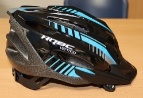 11-May-2023FranceKey RingToys and Childcare ProductsChemical Hazard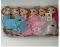 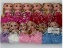 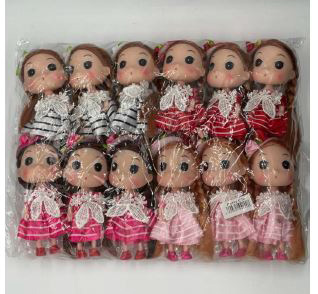 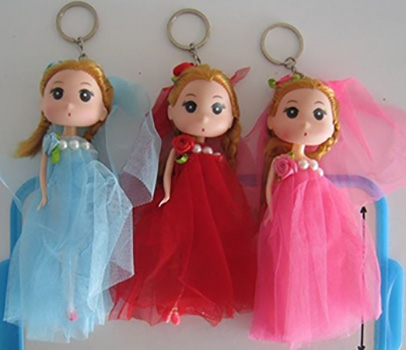 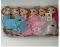 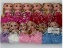 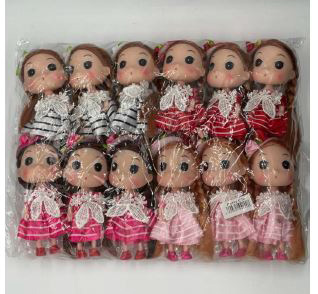 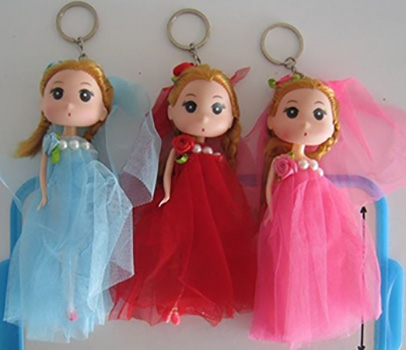 11-May-2023SwedenNecklaceJewelryChemical Hazard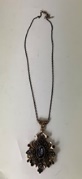 11-May-2023FranceSoft ToyToys and Childcare ProductsChoking Hazard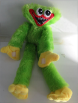 11-May-2023SwedenElectric ScooterSporting Goods / EquipmentChemical Hazard, Environmental Hazard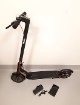 11-May-2023FranceToy TelephoneToys and Childcare ProductsChemical Hazard, Choking Hazard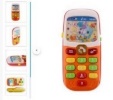 11-May-2023FinlandUSB ChargerElectrical AppliancesElectric Shock Hazard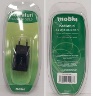 11-May-2023CyprusTravel AdaptorElectrical AppliancesElectric Shock Hazard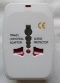 11-May-2023CzechiaTattoo InkChemicalsChemical Hazard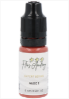 11-May-2023FinlandActive SpeakerElectrical AppliancesElectric Shock Hazard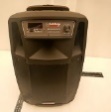 11-May-2023CzechiaPlastic DollToys and Childcare ProductsChemical Hazard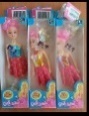 11-May-2023CzechiaEau De ParfumBodycare / CosmeticsChemical Hazard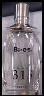 11-May-2023HungaryPlastic Doll with AccessoriesToys and Childcare ProductsChemical Hazard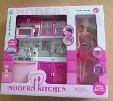 11-May-2023SwedenRingJewelryChemical Hazard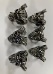 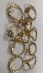 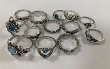 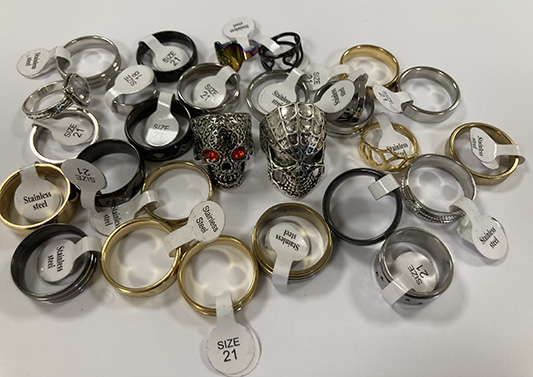 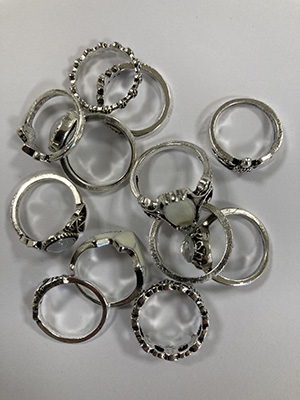 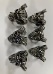 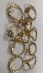 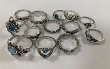 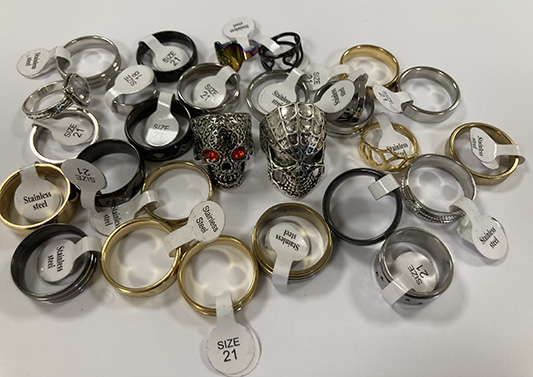 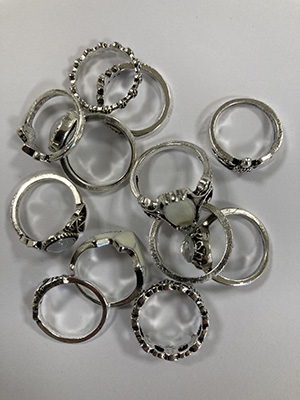 11-May-2023ItalyHairsprayBodycare / CosmeticsChemical Hazard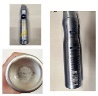 11-May-2023CyprusCircular Saw DiskMachineryCut Hazard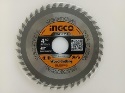 11-May-2023SwedenWristwatchAccessoriesEnvironmental Hazard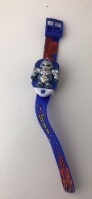 11-May-2023SwedenTamagotchiToys and Childcare ProductsEnvironmental Hazard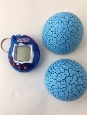 11-May-2023PolandPlastic SwingToys and Childcare ProductsEntrapment Hazard, Injury Hazard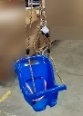 11-May-2023CzechiaLighting ChainElectrical AppliancesElectric Shock Hazard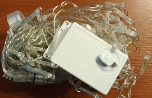 11-May-2023CzechiaLighting ChainElectrical AppliancesElectric Shock Hazard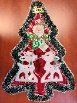 11-May-2023CzechiaLighting ChainElectrical AppliancesElectric Shock Hazard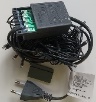 12-May-2023RomaniaChildren's HoodieFabric / Textile / Garment / Home TextileInjury Hazard, Strangulation Hazard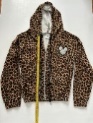 12-May-2023ItalyHair MousseBodycare / CosmeticsChemical Hazard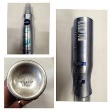 12-May-2023ItalyShower CreamBodycare / CosmeticsChemical Hazard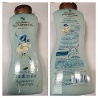 12-May-2023ItalyAftershave CreamBodycare / CosmeticsChemical Hazard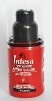 12-May-2023ItalyDeodorant SprayBodycare / CosmeticsChemical Hazard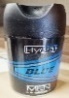 12-May-2023ItalyDeodorant StickBodycare / CosmeticsChemical Hazard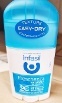 12-May-2023ItalyDeodorant SprayBodycare / CosmeticsChemical Hazard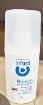 12-May-2023ItalyDeodorant SprayBodycare / CosmeticsChemical Hazard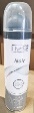 12-May-2023ItalyDeodorant SprayBodycare / CosmeticsChemical Hazard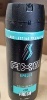 12-May-2023ItalyFace CreamBodycare / CosmeticsChemical Hazard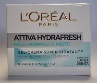 12-May-2023ItalyDeodorant SprayBodycare / CosmeticsChemical Hazard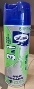 12-May-2023ItalyHair MaskBodycare / CosmeticsChemical Hazard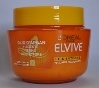 12-May-2023ItalyShaving FoamBodycare / CosmeticsChemical Hazard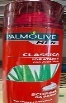 12-May-2023ItalyPerfumeBodycare / CosmeticsChemical Hazard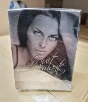 12-May-2023ItalyFace CreamBodycare / CosmeticsChemical Hazard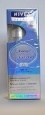 12-May-2023ItalyShampooBodycare / CosmeticsChemical Hazard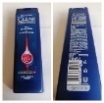 12-May-2023ItalyShaving CreamBodycare / CosmeticsChemical Hazard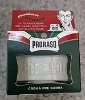 12-May-2023RomaniaEau De ToiletteBodycare / CosmeticsChemical Hazard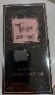 12-May-2023DenmarkFireworkOutdoor Living ItemsDamage to Hearing, Damage to Sight, Injury Hazard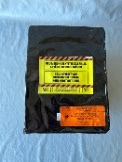 12-May-2023RomaniaEau De ToiletteBodycare / CosmeticsChemical Hazard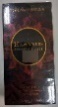 12-May-2023RomaniaEau De ToiletteBodycare / CosmeticsChemical Hazard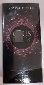 12-May-2023RomaniaEau De ToiletteBodycare / CosmeticsChemical Hazard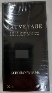 12-May-2023CzechiaPlastic DollToys and Childcare ProductsChemical Hazard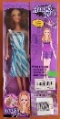 12-May-2023CzechiaPlastic DollToys and Childcare ProductsChemical Hazard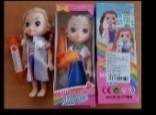 12-May-2023RomaniaEau De ToiletteBodycare / CosmeticsChemical Hazard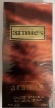 12-May-2023ItalyHairsprayBodycare / CosmeticsChemical Hazard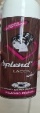 12-May-2023SwedenNecklaceJewelryChemical Hazard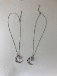 12-May-2023RomaniaChildren's Sports OutfitFabric / Textile / Garment / Home TextileInjury Hazard, Strangulation Hazard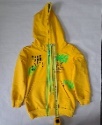 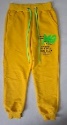 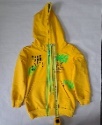 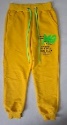 12-May-2023RomaniaChildren's HoodieFabric / Textile / Garment / Home TextileInjury Hazard, Strangulation Hazard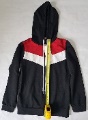 12-May-2023RomaniaChildren's HoodieFabric / Textile / Garment / Home TextileInjury Hazard, Strangulation Hazard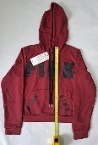 15-May-2023DenmarkFireworkOutdoor Living ItemsBurn Hazard, Injury Hazard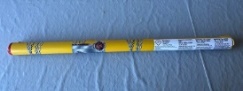 16-May-2023ItalyHair MousseBodycare / CosmeticsChemical Hazard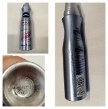 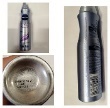 16-May-2023ItalyPerfumeBodycare / CosmeticsChemical Hazard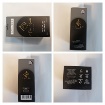 16-May-2023ItalyEau De ToiletteBodycare / CosmeticsChemical Hazard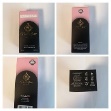 16-May-2023ItalyFace TonicBodycare / CosmeticsChemical Hazard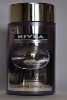 16-May-2023ItalyChildren's HoodieFabric / Textile / Garment / Home TextileInjury Hazard, Strangulation Hazard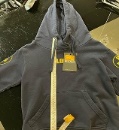 16-May-2023ItalyChildren's HoodieFabric / Textile / Garment / Home TextileInjury Hazard, Strangulation Hazard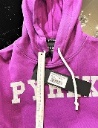 16-May-2023ItalyHydrating CreamBodycare / CosmeticsChemical Hazard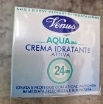 16-May-2023ItalyEau De ToiletteBodycare / CosmeticsChemical Hazard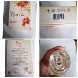 16-May-2023ItalyBody CreamBodycare / CosmeticsChemical Hazard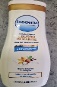 16-May-2023ItalyEau De ToiletteBodycare / CosmeticsChemical Hazard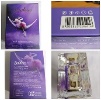 16-May-2023ItalyEau De ToiletteBodycare / CosmeticsChemical Hazard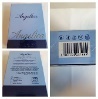 16-May-2023ItalyLiquid DetergentChemicalsChemical Hazard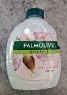 16-May-2023ItalyEau De ToiletteBodycare / CosmeticsChemical Hazard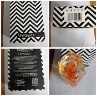 16-May-2023ItalyEau De ToiletteBodycare / CosmeticsChemical Hazard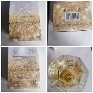 16-May-2023ItalyBath CreamBodycare / CosmeticsChemical Hazard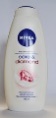 16-May-2023ItalyEau De ToiletteBodycare / CosmeticsChemical Hazard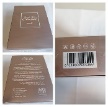 16-May-2023ItalyEau De ToiletteBodycare / CosmeticsChemical Hazard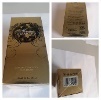 16-May-2023ItalyBath CreamBodycare / CosmeticsChemical Hazard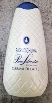 16-May-2023ItalyEau De ToiletteBodycare / CosmeticsChemical Hazard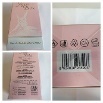 16-May-2023ItalyEau De ToiletteBodycare / CosmeticsChemical Hazard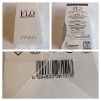 16-May-2023ItalyEau De ToiletteBodycare / CosmeticsChemical Hazard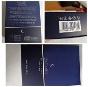 16-May-2023ItalyShaving SoapBodycare / CosmeticsChemical Hazard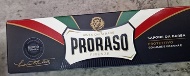 16-May-2023ItalyFace CreamBodycare / CosmeticsChemical Hazard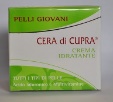 16-May-2023ItalyEau De ToiletteBodycare / CosmeticsChemical Hazard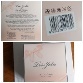 16-May-2023ItalyGilet with HoodFabric / Textile / Garment / Home TextileInjury Hazard, Strangulation Hazard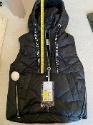 16-May-2023ItalyHair ConditionerBodycare / CosmeticsChemical Hazard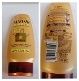 16-May-2023FranceSoft ToyToys and Childcare ProductsChoking Hazard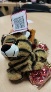 16-May-2023RomaniaPerfumeBodycare / CosmeticsChemical Hazard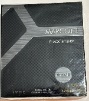 16-May-2023RomaniaPerfumeBodycare / CosmeticsChemical Hazard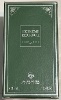 16-May-2023RomaniaPerfumeBodycare / CosmeticsChemical Hazard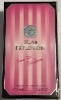 16-May-2023RomaniaPerfumeBodycare / CosmeticsChemical Hazard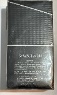 16-May-2023FranceSoft ToyToys and Childcare ProductsChemical Hazard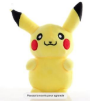 16-May-2023GermanyCamping StoveOutdoor Living ItemsChemical Hazard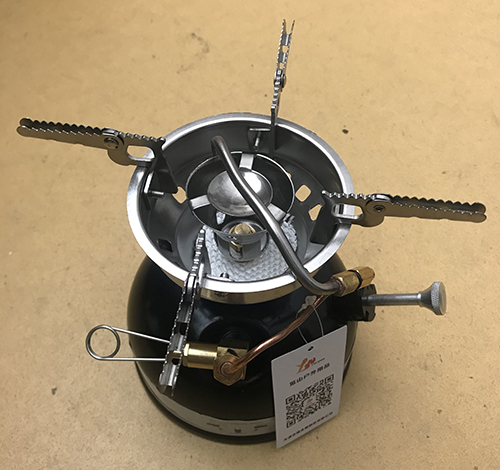 16-May-2023GermanyParticle Filter MaskProtective EquipmentHealth Risk Hazard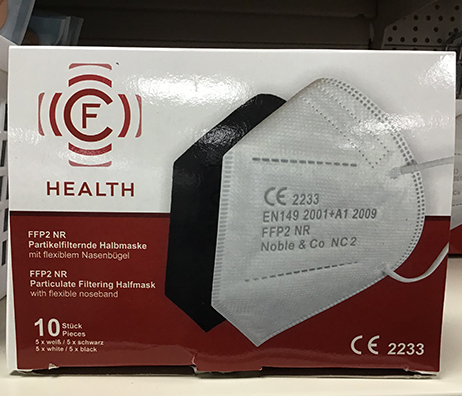 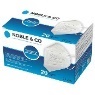 16-May-2023RomaniaCosmetic Gift SetBodycare / CosmeticsChemical Hazard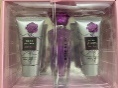 16-May-2023ItalyChildren's HoodieFabric / Textile / Garment / Home TextileInjury Hazard, Strangulation Hazard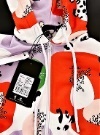 16-May-2023ItalyHair ConditionerBodycare / CosmeticsChemical Hazard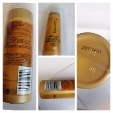 17-May-2023LatviaUSB ChargerElectrical AppliancesElectric Shock Hazard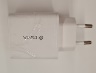 17-May-2023ItalyPerfumeBodycare / CosmeticsChemical Hazard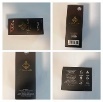 17-May-2023ItalyChildren’s HoodieFabric / Textile / Garment / Home TextileInjury Hazard, Strangulation Hazard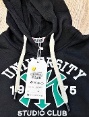 17-May-2023ItalyShaving FoamBodycare / CosmeticsChemical Hazard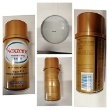 17-May-2023ItalyChildren’s HoodieFabric / Textile / Garment / Home TextileInjury Hazard, Strangulation Hazard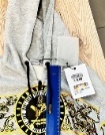 17-May-2023ItalyChildren’s HoodieFabric / Textile / Garment / Home TextileInjury Hazard, Strangulation Hazard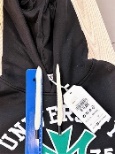 17-May-2023ItalyHoodieFabric / Textile / Garment / Home TextileInjury Hazard, Strangulation Hazard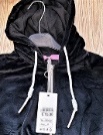 17-May-2023ItalyChildren’s HoodieFabric / Textile / Garment / Home TextileInjury Hazard, Strangulation Hazard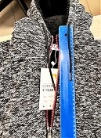 17-May-2023ItalyDeodorant SprayBodycare / CosmeticsChemical Hazard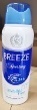 17-May-2023ItalyDeodorant SprayBodycare / CosmeticsChemical Hazard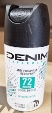 17-May-2023ItalyDeodorant StickBodycare / CosmeticsChemical Hazard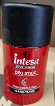 17-May-2023ItalyDeodorant SprayBodycare / CosmeticsChemical Hazard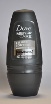 17-May-2023ItalyPerfumeBodycare / CosmeticsChemical Hazard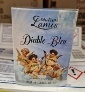 17-May-2023ItalyTonic LotionBodycare / CosmeticsChemical Hazard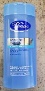 17-May-2023ItalySkin CreamBodycare / CosmeticsChemical Hazard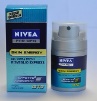 17-May-2023ItalyChildren's JacketFabric / Textile / Garment / Home TextileInjury Hazard, Strangulation Hazard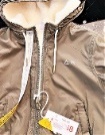 17-May-2023ItalyNight CreamBodycare / CosmeticsChemical Hazard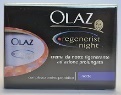 17-May-2023ItalyHair GelBodycare / CosmeticsChemical Hazard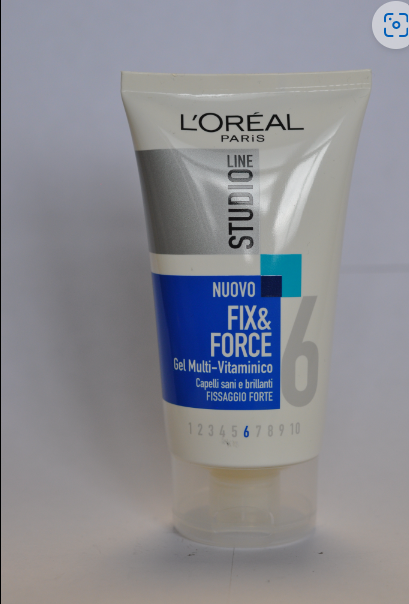 17-May-2023ItalyDeodorant SprayBodycare / CosmeticsChemical Hazard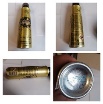 17-May-2023CzechiaParticle Filter MaskProtective EquipmentHealth Risk Hazard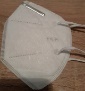 17-May-2023RomaniaPerfumeBodycare / CosmeticsChemical Hazard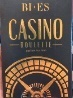 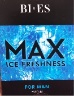 17-May-2023RomaniaPerfumeBodycare / CosmeticsChemical Hazard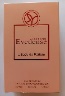 17-May-2023SwedenWaterproof BagFabric / Textile / Garment / Home TextileChemical Hazard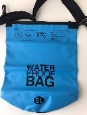 17-May-2023DenmarkFireworkOutdoor Living ItemsBurn Hazard, Damage to Hearing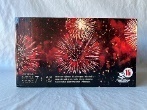 17-May-2023RomaniaPerfumeBodycare / CosmeticsChemical Hazard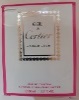 17-May-2023GermanyParticle Filter MaskProtective EquipmentHealth Risk Hazard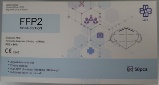 17-May-2023CyprusUSB ChargerElectrical AppliancesElectric Shock Hazard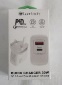 17-May-2023RomaniaPerfumeBodycare / CosmeticsChemical Hazard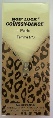 17-May-2023SwedenPlastic BallSporting Goods / EquipmentChemical Hazard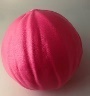 17-May-2023CzechiaElectronic ToyToys and Childcare ProductsEnvironmental Hazard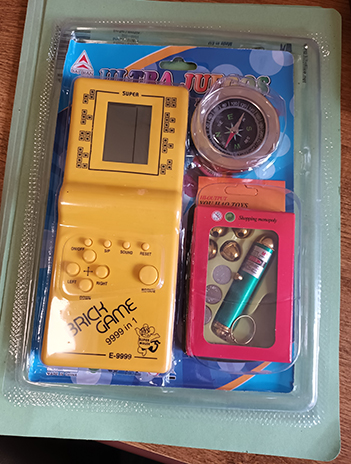 17-May-2023PolandPushchair ToyToys and Childcare ProductsStrangulation Hazard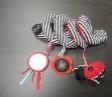 17-May-2023ItalyPerfumeBodycare / CosmeticsChemical Hazard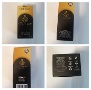 17-May-2023ItalyFace CreamBodycare / CosmeticsChemical Hazard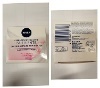 17-May-2023ItalyChildren's SweatpantsFabric / Textile / Garment / Home TextileInjury Hazard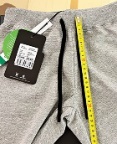 17-May-2023ItalyEye Make-Up RemoverBodycare / CosmeticsChemical Hazard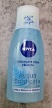 17-May-2023ItalySkin TonicBodycare / CosmeticsChemical Hazard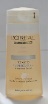 17-May-2023ItalyShoesFootwearChemical Hazard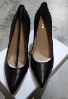 17-May-2023ItalyDeodorant StickBodycare / CosmeticsChemical Hazard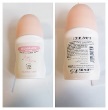 17-May-2023ItalyEau De ToiletteBodycare / CosmeticsChemical Hazard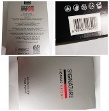 17-May-2023ItalyEau De ToiletteBodycare / CosmeticsChemical Hazard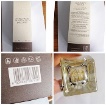 17-May-2023ItalyFace TonicBodycare / CosmeticsChemical Hazard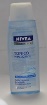 17-May-2023ItalyLiquid SoapBodycare / CosmeticsChemical Hazard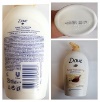 22-May-2023CyprusEau De ToiletteBodycare / CosmeticsChemical Hazard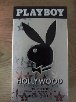 23-May-2023ItalyDeodorantBodycare / CosmeticsChemical Hazard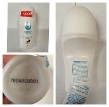 23-May-2023ItalyDeodorantBodycare / CosmeticsChemical Hazard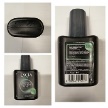 23-May-2023ItalyPerfumeBodycare / CosmeticsChemical Hazard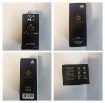 23-May-2023ItalyDeodorantBodycare / CosmeticsChemical Hazard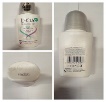 23-May-2023ItalyDeodorantBodycare / CosmeticsChemical Hazard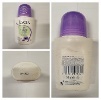 23-May-2023ItalyPerfumeBodycare / CosmeticsChemical Hazard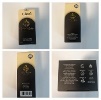 23-May-2023ItalyPerfumeBodycare / CosmeticsChemical Hazard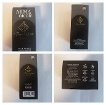 23-May-2023ItalyHairsprayBodycare / CosmeticsChemical Hazard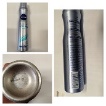 23-May-2023ItalyCream SoapBodycare / CosmeticsChemical Hazard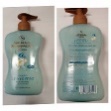 23-May-2023ItalyShower CreamBodycare / CosmeticsChemical Hazard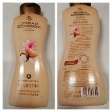 23-May-2023ItalyCream SoapBodycare / CosmeticsChemical Hazard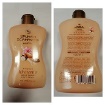 23-May-2023ItalyChildren’s HoodieFabric / Textile / Garment / Home TextileInjury Hazard, Strangulation Hazard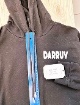 23-May-2023ItalyChildren’s HoodieFabric / Textile / Garment / Home TextileInjury Hazard, Strangulation Hazard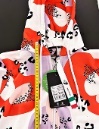 23-May-2023ItalyPerfumeBodycare / CosmeticsChemical Hazard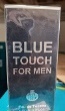 23-May-2023ItalyPerfumeBodycare / CosmeticsChemical Hazard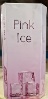 23-May-2023ItalyPerfumeBodycare / CosmeticsChemical Hazard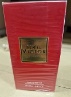 23-May-2023ItalyPerfumeBodycare / CosmeticsChemical Hazard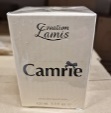 23-May-2023ItalyCream GelBodycare / CosmeticsChemical Hazard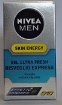 23-May-2023ItalyAftershave BalmBodycare / CosmeticsChemical Hazard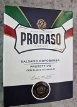 23-May-2023ItalyFace CreamBodycare / CosmeticsChemical Hazard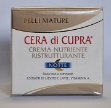 23-May-2023ItalyAftershaveBodycare / CosmeticsChemical Hazard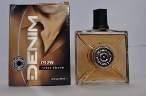 23-May-2023ItalyDeodorant SprayBodycare / CosmeticsChemical Hazard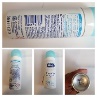 23-May-2023ItalyHairsprayBodycare / CosmeticsChemical Hazard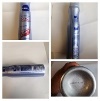 23-May-2023ItalyCleansing MilkBodycare / CosmeticsChemical Hazard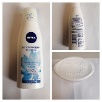 23-May-2023ItalyCleansing MilkBodycare / CosmeticsChemical Hazard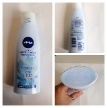 23-May-2023ItalyHair MousseBodycare / CosmeticsChemical Hazard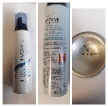 23-May-2023SlovakiaTravel AdaptorElectrical AppliancesElectric Shock Hazard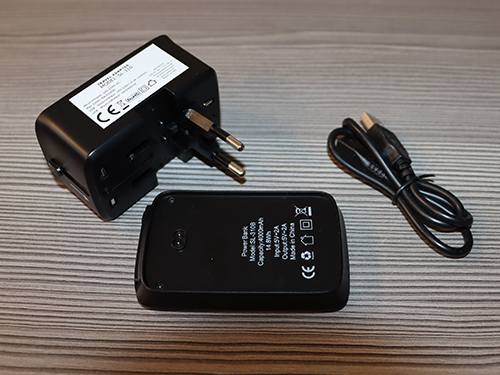 23-May-2023CroatiaUSB ChargerElectrical AppliancesElectric Shock Hazard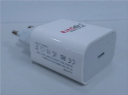 24-May-2023ItalyChildren's HoodieFabric / Textile / Garment / Home TextileInjury Hazard, Strangulation Hazard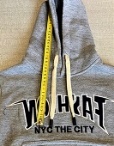 24-May-2023ItalyChildren's TrousersFabric / Textile / Garment / Home TextileInjury Hazard, Strangulation Hazard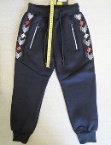 24-May-2023IrelandBaby Self-Feeding PillowToys and Childcare ProductsChoking Hazard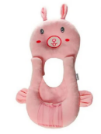 24-May-2023IrelandBaby Self-Feeding PillowToys and Childcare ProductsChoking Hazard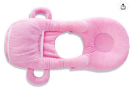 24-May-2023IrelandBaby Self-Feeding PillowToys and Childcare ProductsChoking Hazard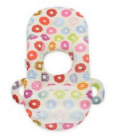 24-May-2023IrelandBaby Self-Feeding PillowToys and Childcare ProductsChoking Hazard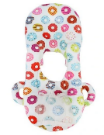 24-May-2023IrelandBaby Self-Feeding PillowToys and Childcare ProductsChoking Hazard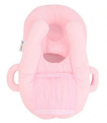 24-May-2023IrelandBaby Self-Feeding PillowToys and Childcare ProductsChoking Hazard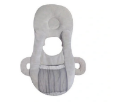 24-May-2023IrelandBaby Self-Feeding PillowToys and Childcare ProductsChoking Hazard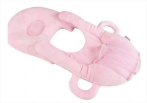 24-May-2023IrelandBaby Self-Feeding PillowToys and Childcare ProductsChoking Hazard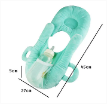 25-May-2023CzechiaLighting ChainElectrical AppliancesElectric Shock Hazard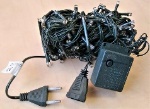 25-May-2023ItalyChildren's HoodieFabric / Textile / Garment / Home TextileInjury Hazard, Strangulation Hazard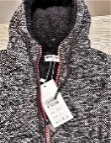 25-May-2023ItalyChildren's HoodieFabric / Textile / Garment / Home TextileInjury Hazard, Strangulation Hazard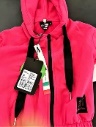 25-May-2023ItalyShower GelBodycare / CosmeticsChemical Hazard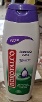 25-May-2023ItalyChildren's HoodieFabric / Textile / Garment / Home TextileInjury Hazard, Strangulation Hazard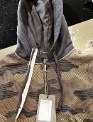 25-May-2023ItalyChildren's HoodieFabric / Textile / Garment / Home TextileInjury Hazard, Strangulation Hazard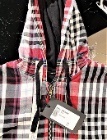 25-May-2023ItalyChildren's HoodieFabric / Textile / Garment / Home TextileInjury Hazard, Strangulation Hazard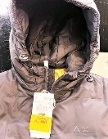 25-May-2023ItalyChildren's HoodieFabric / Textile / Garment / Home TextileInjury Hazard, Strangulation Hazard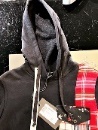 25-May-2023ItalyShoesFootwearChemical Hazard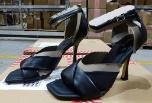 25-May-2023ItalyChildren's JacketFabric / Textile / Garment / Home TextileInjury Hazard, Strangulation Hazard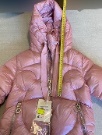 25-May-2023GermanyHairdryerHome Electrical AppliancesElectric Shock Hazard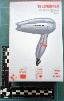 25-May-2023GreeceGlovesProtective EquipmentChemical Hazard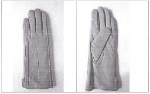 25-May-2023SwedenElectric ScooterSporting Goods / EquipmentEnvironmental Hazard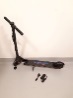 25-May-2023SwedenPlastic DollToys and Childcare ProductsChemical Hazard, Environmental Hazard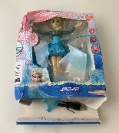 25-May-2023SwedenOutdoor Solar LEDElectrical AppliancesEnvironmental Hazard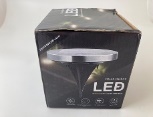 25-May-2023SwedenMassagerHome Electrical AppliancesEnvironmental Hazard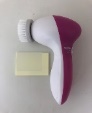 25-May-2023SwedenRadioElectrical AppliancesChemical Hazard, Environmental Hazard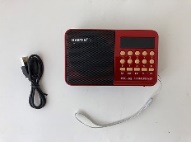 25-May-2023SwedenToy with Light ProjectorToys and Childcare ProductsEnvironmental Hazard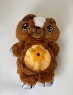 25-May-2023SwedenAir PumpElectrical AppliancesChemical Hazard, Environmental Hazard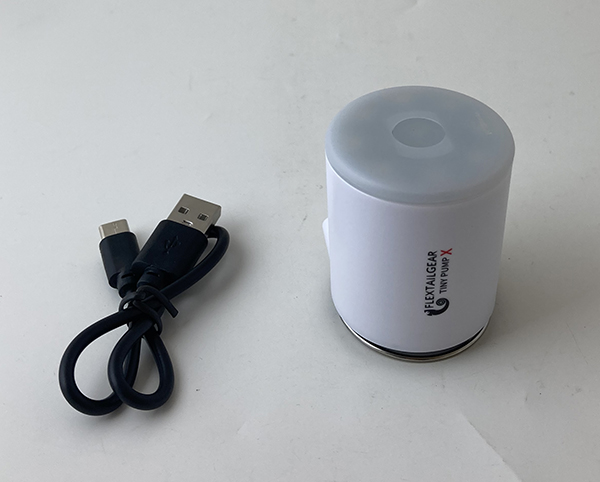 25-May-2023HungaryAir HumidifierHome Electrical AppliancesMicrobiological Hazard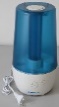 25-May-2023HungaryAroma HumidifierHome Electrical AppliancesMicrobiological Hazard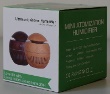 25-May-2023FranceFinger PaintToys and Childcare ProductsChemical Hazard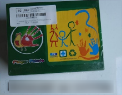 25-May-2023HungaryFancy DressFabric / Textile / Garment / Home TextileBurn Hazard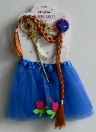 25-May-2023PolandPlastic DollToys and Childcare ProductsChemical Hazard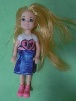 25-May-2023GermanyMotorcycle Spare PartCar ComponentsInjury Hazard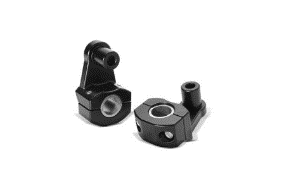 25-May-2023ItalyChildren's HoodieFabric / Textile / Garment / Home TextileInjury Hazard, Strangulation Hazard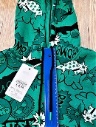 25-May-2023ItalyFace CreamBodycare / CosmeticsChemical Hazard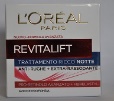 25-May-2023ItalyEau De ToiletteBodycare / CosmeticsChemical Hazard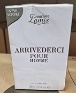 25-May-2023ItalyEau De ToiletteBodycare / CosmeticsChemical Hazard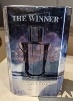 25-May-2023ItalyEau De ToiletteBodycare / CosmeticsChemical Hazard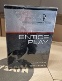 25-May-2023ItalyDeodorantBodycare / CosmeticsChemical Hazard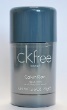 25-May-2023ItalyMoisturising CreamBodycare / CosmeticsChemical Hazard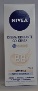 25-May-2023ItalyPerfumeBodycare / CosmeticsChemical Hazard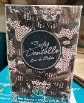 25-May-2023ItalyPerfumeBodycare / CosmeticsChemical Hazard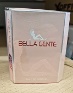 25-May-2023ItalyChildren's HoodieFabric / Textile / Garment / Home TextileInjury Hazard, Strangulation Hazard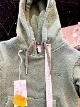 25-May-2023ItalyLiquid hand SoapBodycare / CosmeticsChemical Hazard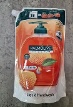 25-May-2023ItalyLiquid SoapBodycare / CosmeticsChemical Hazard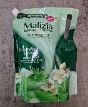 25-May-2023ItalyChildren's HoodieFabric / Textile / Garment / Home TextileInjury Hazard, Strangulation Hazard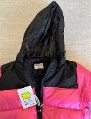 25-May-2023LuxembourgMagnetic PenStationeryChoking Hazard, Injury Hazard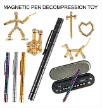 25-May-2023FranceSpray GlueChemicalsChemical Hazard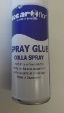 25-May-2023CzechiaPlastic DollToys and Childcare ProductsChemical Hazard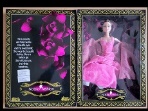 25-May-2023CzechiaLighting ChainElectrical AppliancesElectric Shock Hazard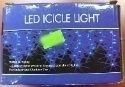 26-May-2023ItalyChildren's HoodieFabric / Textile / Garment / Home TextileInjury Hazard, Strangulation Hazard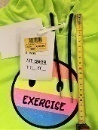 26-May-2023ItalyShoesFootwearChemical Hazard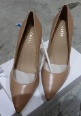 26-May-2023ItalyShoesFootwearChemical Hazard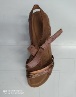 26-May-2023EstoniaChildren's DressFabric / Textile / Garment / Home TextileInjury Hazard, Strangulation Hazard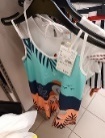 26-May-2023The NetherlandsChildren's CotFurnitureEntrapment Hazard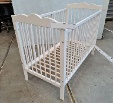 29-May-2023ItalyShaving FoamBodycare / CosmeticsChemical Hazard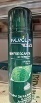 29-May-2023SwedenPerfumeBodycare / CosmeticsChemical Hazard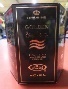 30-May-2023RomaniaPerfumeBodycare / CosmeticsChemical Hazard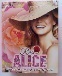 30-May-2023SwedenPerfumeBodycare / CosmeticsChemical Hazard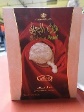 30-May-2023PolandPlastic DollToys and Childcare ProductsChemical Hazard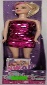 30-May-2023LithuaniaUSB ChargerElectrical AppliancesElectric Shock Hazard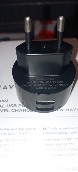 31-May-2023PolandRoof WindowConstruction ProductsElectric Shock Hazard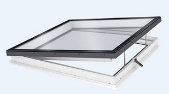 31-May-2023HungaryAir HumidifierHome Electrical AppliancesMicrobiological Hazard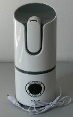 31-May-2023SwedenSkin Lightening CreamBodycare / CosmeticsChemical Hazard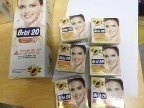 31-May-2023HungaryAroma DiffuserHome Electrical AppliancesMicrobiological Hazard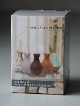 31-May-2023ItalyPerfumeBodycare / CosmeticsChemical Hazard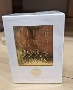 31-May-2023CzechiaDisposable Electronic CigaretteChemicalsChemical Hazard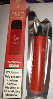 31-May-2023SwedenSkin Lightening CreamBodycare / CosmeticsChemical Hazard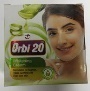 